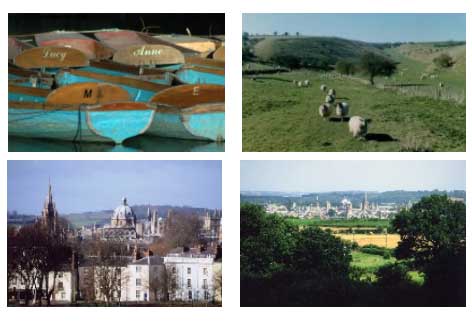 Request for QuotationCO2 Reduction AssessmentI-1581Closing date for return of RFQ 24th December 2021 12 NoonCONTENTSPART A – GENERAL INFORMATION	Definition of Terms							Background to the Procurement				Instructions for completion and return of RFQ	Award CriteriaAdditional InformationIndicative RFQ TimetableAppendix 1 Specification 							Appendix 2 Contract Conditions Appendix 3 Response PackPART B – REQUEST FOR QUOTATIONSection AMandatory Criteria								Section BService Questions 								Section C Pricing Schedule 	Section DEconomic & Financial StandingSection EForm of QuotationSection F						Bidder Checklist & Precontract Checklist	PART A - GENERAL INFORMATION1. 	DEFINITION OF TERMS2. 	BACKGROUND TO THE PROCUREMENT2.1	Oxfordshire County Council (OCC) has set a target to achieve net zero for its operations by 2030.  To support this ambition, OCC wishes to understand the nature and scale of investment necessary to address decarbonisation of its estate and in order to secure funding. OCC is therefore seeking to commission survey work in its 6-9 most energy intensive buildings to define possible measures, understand the options, interfaces, interactions, benefits in terms of energy and CO2 savings as well as total project costs.  In addition, the surveys and design proposals must account for any consequential impacts such as condition issues that would impact the energy reduction works, opportunities for introducing smart measures and reconfiguration of services would be required (or possible) to facilitate flexible use buildings and agile working.  2.2	Bidders are invited to quote for the provision of the Services described at Appendix 1 Specification to commence in January 2022 with a view to completion by 31 March 2022. 3. 	INSTRUCTONS FOR COMPLETION AND RETURN OF RFQPlease use the question and answer section of the Portal from where you downloaded this document to ask any question(s) regarding this document and/or the RFQ process.The documentation to be returned to the Council is listed as Sections A, B, C, D and E of this RFQ. Failure to submit all documentation may result in your Bid being discounted.Additional attachments should be clearly labelled in relation to the Section and question. In addition, please indicate under the relevant question that this has been done.Bids must be in English.If you reproduce the RFQ, the paragraph numbering, content or wording of the questions must not be changed in any way.Where a question is not relevant to your organisation, you should respond “Not Applicable”.Please do not supply general marketing, promotional or similar material in response to a question, unless such material is specifically requested, or the material supplied is particularly relevant to the question. In either event, the material should be marked clearly to show your name, the number of the question to which it relates and, if appropriate, the page number or the section of the material which is relevant.The Council may require you to clarify any part of your Bid or to supply additional information if it considers this appropriate.Where this RFQ refers to UK legislation, qualifications, codes, or similar matters you should, if you are established outside the UK, base your response on the equivalent legislation, qualifications or codes that apply in the relevant domestic jurisdiction.If you are a member of a group of companies (e.g., sister organisation, subsidiary etc.), the Bid should be completed on behalf of your organisation only and not on behalf of the group as a whole (except where group information is specifically requested).The Council will not accept a Bidder’s terms of business in lieu of or in addition to the conditions included at Appendix 2. By submitting a Bid, Bidders are agreeing to be bound by the conditions at Appendix 2 without further negotiation or amendment should their Bid be accepted, unless changes are agreed by the Council and such changes notified to all Bidders prior to Bid submission.Please return an electronic copy of your Bid including any supporting material via the Portal from where you downloaded this RFQ. Please allow sufficient time to upload all documents to the Portal before the deadline.Failure to submit your Bid by the closing time and date may result in your Bid not being evaluated.Bids must remain valid and open for acceptance for three months from the closing date for return of the RFQ.4. 	AWARD CRITERIA4.1 	Each Bid received will be evaluated against a range of scored and mandatory	criteria. 4.2   Phase 1Each Bid will be evaluated against a range of mandatory criteria as set out in Table 1: Table 1 Scored criteria for this RFQ and respective weightings:Where a Bidder answers Yes to questions 4.2.2, 4.3.2, 4.4.4, 4.5.3 and 4.6.1, a Pass will be subject to evidence of investigation and/or corrective action implemented to satisfaction of the Council officers.4.3   Phase 2	Bidders must pass Phase 1 for their Bid to be evaluated at Phase 2.        The scored criteria using the mechanism for scoring set out in Tables 2 and 3        Respectively and the mechanism for scoring Price set out in Table 4.Table 2 Scored criteria for this RFQ and respective weightings:Please note that if there are any mandatory requirements in the Specification which are not met, the Council will treat your Bid as non-compliant.Table 3 Scoring mechanism for the scored criteria of this RFQ:	Minimum Pass ThresholdEach Bid will be scored using the scoring matrix set out in Table [3]. The evaluation team will agree a consensus position on the scoring for each question/method statement. A moderator will record the evaluation scores and the rationale for the score.Table 4 Scoring mechanism for Price      Bidders’ price scores will be calculated based upon the lowest price submitted by Bidders.The Bidder with the lowest price will be awarded the full score of 30% with the remaining Bidders gaining a pro-rated score in relation to how much higher their prices are when compared to the lowest price.In the example below price is weighted as 60%:Please note that no bidder will receive a minus score, so if the calculation does result in a minus score for price, a 0 will automatically be awarded.4.4   Phase 3The Bidder identified as the Most Economically Advantageous Bid will be      evaluated at Phase 3.The Council will carry out assessment using ratings available via Procurement Dun and Bradstreet. The potential service provider will be classified as financially stable if a pass rating is achieved on two or more of the models. The minimum pass ratings for each model is outlined in Table 5:Table 5 Scoring mechanism for Financial Standing4.4	The Council reserves the right to:4.4.1 	waive or change the requirements of this RFQ from time to time without prior (or any) notice;4.4.2	withdraw this RFQ at any time, or to re-invite Bids on the same or any alternative basis;4.4.3	choose not to award any contract as a result of the current procurement process, or to award the contract in part.4.5	The Council will not be liable for any bid costs, expenditure, work or effort incurred by a Bidder in proceeding with or participating in this RFQ process including if the process is terminated or amended by the Council.5.	ADDITIONAL INFORMATION5.1 Freedom of Information5.1.1	All information provided by you in your response to this RFQ will remain confidential and will not be disclosed to any other party except where required for official audit purposes or to the extent that the Council considers that disclosure is required pursuant to the Freedom of Information Act 2000 or any other applicable legislation, legal requirement or code of practice.5.2 Confidentiality5.2.1 By receiving this RFQ you agree to keep confidential the information contained in the RFQ or made available in connection with further enquiries and questions. Such information may be made available to your employees and professional advisers for the purpose only of responding to this RFQ.5.3 Material Changes5.3.1 At any time before the award of the contract, the Council reserves the right to disqualify any organisation whose circumstances change to the extent that it ceases to meet the selection criteria or makes a material change in respect of its Bid unless substantial justification can be provided to the satisfaction of the Council.  Where a Bidder becomes aware after having submitted a Bid of a change in circumstances or information supplied, it should notify the Council of this as soon as possible. Armed Forces Covenant 5.4.1	The council is committed to the Armed Forces Covenant and encourages its Providers and Contractors to also add their support. Sign up is not mandatory and does not form part of evaluation. Information can be accessed via: https://www.gov.uk/government/collections/armed-forces-covenant-supporting-information6.	INDICATIVE RFQ TIMETABLEThe deadline for the return of the RFQ is as set out here unless otherwise notified by the Council. All other dates are indicative only and subject to change.Appendix 1 - SpecificationBrief for CO2 Reduction AssessmentIntroductionOxfordshire County Council (OCC) has set a target to achieve net zero for its operations by 2030.  To support this ambition, OCC wishes to understand the nature and scale of investment necessary to address decarbonisation of its estate and in order to secure funding. OCC is therefore seeking to commission survey work in its 6-9 most energy intensive buildings to define possible measures, understand the options, interfaces, interactions, benefits in terms of energy and CO2 savings as well as total project costs.  In addition, the surveys and design proposals must account for any consequential impacts such as condition issues that would impact the energy reduction works, opportunities for introducing smart measures and reconfiguration of services would be required (or possible) to facilitate flexible use buildings and agile working.  PurposeThe purpose of this document is to invite potential suppliers to provide proposals for this work and to set out how these bids would be assessed, and the work awarded.Surveys and Information RequiredOCC has selected 9 buildings (see below) of which 7 are amongst the most energy intensive and 2 are transport depots.  OCC require the following for each building regardless of cost or payback;A list of all energy reduction, carbon reduction or energy generation measures that could be installed, their impact on carbon emissions, kWh and total project cost.  This should include options such as different forms of insulation or glazing that could be appropriate.  Measures should be grouped by impact on heating and power separately and sorted by net CO2 emissions (e.g. a heat pump should show both the reduction in gas and increase in electricity but be sorted by the net impact on CO2).  Where appropriate, measures should not be constrained by fitting within permitted development rules if a better outcome can be achieved by applying for planning permission – these measures should be clearly identified.Notes/estimates of impacts of measures on other measures, e.g, what impact fabric measures might have on heat pump size and cost.Details of condition with a particular focus on condition issues that may have an impact on energy measures and their performance. Condition surveys should not include full structural level surveys but where concerns are observed, these should be noted.Opportunities to introduce smart measures to assist OCC to manage buildings and parts of building better reflecting changing working practices. Of particular interest is ways to make the building operate in a more modular fashion to allow areas or rooms to be heated and powered only when in use including likely practicality, cost and impact.Opportunities to upgrade controls and to allow a central management of heating and lighting including likely practicality, cost and impact.As far as possible, the measures should be presented in a form that is readily transferrable to the primary sources of decarbonisation funding.Identify likely operational impacts of major work on these buildings.As an option, shown separately, proposals for dynamic modelling of energy measures.It is envisaged that the appointed partner(s) for this work will need to work with OCC staff to complete the exercise especially on measures to be considered which should include potential new technologies that may be relevant and on operational impacts.BuildingsThe following OCC buildings are being considered for this exercise with 2019/20 energy use and floor area shown at Appendix A.  Respondents should show their costs separately for each building.  OCC reserve the right to reduce the number of buildings surveyed and/or to appoint more than one partner.County Hall*Westgate LibraryHolton Logistical CentreAbingdon Abbey Centre*Bicester Courtyard CentreDidcot Library*Didcot Fire StationDrayton Highways DepotDeddington Hill Highways Deport*these sites have some measures being installed as part of PSDS1 but still need their Fabric needs assessed.Budget and Timescale.OCC has a budget of a maximum of £75,000 for external support for this project.  Final reports need to be delivered in time for invoices to be raised before 31 March 2022. Access to the buildings for respondents will be available if required to prepare bids although it is not required or expected and for partners to commence work on the reports from 10 January.Appendix 2 - Contract ConditionsThe conditions governing any contract awarded under this RFQ are set out in Appendix 2 Contract Conditions below.PART B – REQUEST FOR QUOTATIONSECTION A	MANDATORY CRITERIA (PHASE 1)A1 BIDDER INFORMATIONA2 MANDATORY REJECTION CRITERIAYou will be excluded from the procurement process if you have been the subject of a binding legal decision which found a breach of legal obligations to pay tax or social security obligations (except where this is disproportionate e.g. only minor amounts involved). If you have answered “yes” on the non-payment of taxes or social security contributions, and have not paid or entered into a binding arrangement to pay the full amount, you may still avoid exclusion if only minor tax or social security contributions are unpaid or if you have not yet had time to fulfil your obligations since learning of the exact amount due. If your organisation is in that position, please provide details. You may contact the Council for advice before completing this form. A3 DISCRETIONARY REJECTION CRITERIAThe Council may exclude any Bidder who answers ‘Yes’. Where there is any indication that a conflict of interest exists or may arise then it is the responsibility of the Bidder to inform the Council, detailing the conflict. Provided that it has been carried out in a transparent manner, routine pre-market engagement carried out by the Council should not represent a conflict of interest for the Bidder.A4 MANDATORY CRITERIASuppliers who self-certify that they meet the requirements to these additional questions will be required to provide evidence of this if they are successful at contract award stage.SECTION B	SERVICE QUESTIONS (PHASE 2) 70%In order to progress to Phase 2 of the evaluation process, Bidders must pass Phase 1 – Mandatory Criteria (Section A).Please complete separate attachment titled Appendix 3 Response PackSECTION C	PRICING SCHEDULE (PHASE 2) 30%In order to progress to Phase 2 of the evaluation process, Bidders must pass Phase 1 – Mandatory Criteria.Please complete separate attachment titled Appendix 3 Response Pack/ Pricing DocumentCOMPLETING THE PRICING DOCUMENTYou should identify all potential cost components anticipated in your delivery of the Services described in Appendix 1 Specification. No additional costs will be considered by the Council unless these are clearly stated in your Pricing Schedule response.We would like individual prices submitted for each building listed in the specification and therefore reserve the right to award a contract to more than one bidder.All prices should exclude VAT.SECTION D	ECONOMIC & FINANCIAL STANDING (PHASE 3) PASS/FAILIn order to progress to Phase 3 of the evaluation process, Bidders must pass Phase 1 – Mandatory Criteria, and be identified as the Most Economically Advantageous Tender at Phase 2.Bidder’s financial stability will be assessed using Procurement Dun and Bradstreet Street reports.Documentation should be ready to submit from 4th January 2022. Where Bidders are not able to provide the information set out in a or b, the value of the contract(s) awarded may be limited.GUIDANCEIntroductionThe Council will assess the potential service provider’s finances as follows; -For tenders above the Public Contract Regulations 2015 (“PCR 2015”) threshold (£189,330 at the time of publication of this RFQ), the test will include an assessment of the finances as per section 3 below, and an assessment via Dun and Bradstreet as per section 4 below.For tenders below the PCR 2015 threshold, the assessment will be via Dun and Bradstreet as per section 4 below.  If the potential service provider fails the section 4 assessment, the assessment in section 3 will be conducted. Financial Submission DocumentsThere is no requirement to submit financial documents with your Tender/Bid return. The potential service provider will be asked to submit their latest 2 years audited or signed accounts. These must include both a statement of income & expenditure and balance sheet and be provided as a separate set of accounts for each year. See also paragraph 2.3.Where it is not possible to submit the documents stated in paragraph 2.1 an income and expenditure account shall be submitted for the two most recent financial years and be provided as a separate set of accounts for each year1. These must either be signed by the potential service provider 's accountant or accompanied by the tax return to validate the figures. See also paragraph 2.3.Where the most recent financial year end for the documents specified in paragraphs 2.1 or 2.2 is greater than 6 months prior to submission, either an interim set of accounts (which reduces the period to less than 6 months) or a statement (which either confirms no significant change or states significant changes to the finances) signed by your Financial Director, Accountant or Company Director must also be submitted. For example, if the most recent accounts submitted have a year-end date of 31 March 2016 and the submission date is after 30 September 2016 this would be required.If the potential service provider has not been operating for long enough to have 2 sets of financial statements, the requirements are set out in section 5 below relating to new companies.When assessing charitable or not for profit organisations an allowance will be made in the tests, particularly the profitability test. It is therefore important that this status is made clear in any submissions.The Council may also seek further evidence of the financial viability of the organisation to inform a risk assessment to determine whether the Council can be sufficiently satisfied of financial standing. The Council’s determination of financial viability within these thresholds will be final and failure to satisfy the Council of sound financial standing will disqualify the potential service provider.The Council will, when undertaking the assessment in section 3 and 4 below, check for any indicators that suggest there are any potential breaches of obligation to pay taxes as part of the due diligence of the potential provider’s bid.Financial Accounts Evaluation3.1. Accounts will be assessed using the below criteria for the potential service provider.Financial accounts and supporting information should wherever possible be provided in English and GBP Sterling. Where this is not possible, the Council will use an exchange rate where necessary as part of the assessment of financial standing. The source of the exchange rate will usually be www.xe.com and the rate used can be notified to the potential service provider by the Council at the time the assessment is made.3.2.The potential service provider must score the minimum pass mark for each test in the table above and meet the criteria to pass Procurement Dun and Bradstreet  assessment in section 4 below. Where a company fails any of the sub criteria or the Procurement Dun and Bradstreet assessment the Council will carry out further analysis and may request further information to assure itself that the additional risk this poses is acceptable.Procurement Dun and Bradstreet  Evaluation4.1.The Council will carry out assessment using  ratings models available via Procurement Dun and Bradstreet reports:•	D&B Risk Indicator•	D&B Financial Strength Indicator4.2.The potential service provider will be classified as financially stable if a pass rating is achieved on the checks identified and included above.  The minimum pass ratings for each model is outlined below:•	D&B Risk Indicator – Equals 1 or 2•	D&B Financial Strength Indicator – Must not be  “negative” or “undetermined”.A potential service provider not achieving a pass rating on two or more of the models due to fail ratings or unavailable ratings will be subject to the assessment in section 3. Please note that this company check is not a credit check search and will have no impact on your credit rating. The Council reserves the right to carry out company checks on your company throughout the life of this contract.New OrganisationsFor organisations with less than 2 years’ accounts available, the financial submission documentation is:As much of the financial documentation set out under section 2 above as possible.Business plans and projections for the length of the contract.Where a new company is created as a result of a merger the financial submission documentation is:As much of the financial documentation set out under section 2 above as possible.Accounts for the remainder of the prior two years for all businesses which were involved in the merger, along with an explanation of significant accounting or operational changes.Based on the documents submitted testing will be carried out and an analysis of the risk level to the Council considered.Parent Company Guarantee If a company wishes to rely on the accounts of their parent company, the above requirements and tests will apply to the parent company’s accounts.A letter from the parent company stating that they are willing to provide a parent company guarantee must also be submitted.The parent company accounts will only be assessed where the Council deems this to be appropriate. The Council will normally rely on the accounts of the company itself.Where a company fails to pass these tests on their own accounts they may be offered the opportunity to submit parent company accounts.Contract Value LimitsAll tenderers will be eligible to be awarded a minimum contract value of £25,000, as described in paragraph 2.5 if they are successful within other parts of the assessment.Where tender documents submitted match those described in paragraph 2.2 above, tenderers may only be awarded a contract up to a maximum of £189,330. A turnover test listed in section 3 above will be applied to risk assess the maximum annual contract value for each tenderer. This will be a minimum of £25,000 and a maximum of £189,330.Where tender documents submitted match those described in paragraph 1.1 above, there will be no capped maximum contract value. The tests listed in section 3 below will be used by the Council to assess the risks presented by the annual contract value for each tenderer.Where a Dun and Bradstreet (see 4.2 above) pass is achieved tenderers in any of the above categories will automatically be awarded up to £189,330 as described in paragraph 7.3 above. Further testing may however increase this limit.The table below provides a summary of tenderer contract value limits:SECTION E   FORM OF QUOTATIONPlease complete separate attachment titled Appendix 3 Response Pack Bidmeans a Bidder’s response to this RFQ Biddermeans the entity responding to this Request for Quotation.Bidder’s Representativemeans the Bidder’s representative who will coordinate all communications with the Council’s Representative in relation to this Request for Quotation.CouncilMeans Oxfordshire County Council/Cherwell District CouncilCouncil’s RepresentativeMeans Paul Ashby the Council’s representative who will coordinate all communications with the Bidder in relation to this Request for Quotation.Portalmeans the e-tendering system accessed via the South East Business Portal. Request for Quotation(RFQ) means this document and all its appendices which have been sent to all Bidders.Servicesmeans the goods, works and/or services sought by the Council in accordance with the provisions of this Request for Quotation.Specificationmeans the description of the Services contained in Appendix 1 to this Request for Quotation.Question IDQuestionWeighting %A1Bidder InformationInformation OnlyA2Mandatory Rejection CriteriaPass/FailA3Discretionary Rejection CriteriaPass/FailA4.1InsurancePass/FailA4.2Equality & DiversityPass/FailA4.3SafeguardingPass/FailA4.4Health & SafetyPass/FailA4.5Data Protection/GDPRN/AA4.6Environmental ManagementPass/FailA5Technical AbilityInformation onlyCriteriaWeighting (%)Sub-CriteriaWeighting (%)Quality70%Method StatementProposed methodology/process20%PriceProposed team20%Examples of previous work completed of a similar nature20%Any additional proposals that will add value10%Comment  Judgement  Marks available Clear, relevant and well detailed response that addresses all the requirements and provides the evaluator with confidence that the service will be provided to an excellent standard.  Demonstrates in detail how all the relevant requirements of the specification will be met.Excellent  5 Clear and relevant response that addresses all the requirements and provides the evaluator with confidence that the service will be provided to a good standard.  Demonstrates how all or most of the relevant requirements of the specification will be met.  The information may lack relevant detail in areas, but this does not cause the evaluator concern over the future delivery of services.Good 4 Response addresses all or most of the requirements and provides the evaluator with confidence that the service will be provided to an acceptable standard. Demonstrates how all or most of the relevant requirements of the specification will be met.  However, the information lacks some relevant detail and/or raises issues which causes the evaluator minor concern over the future delivery of services.Satisfactory  3 Response addresses all or some of the requirements but does not provide the evaluator with confidence that the service will be provided to an acceptable standard. Demonstrates how all or most of the relevant requirements of the specification will be met. However, the information is lacking relevant detail and/ or raises issues which gives the evaluator more than minor concern over the future delivery of the services.Unsatisfactory 2 Response addresses all or some of the requirements but does not provide the evaluator with confidence that the service will be provided to an acceptable standard.  Fails to demonstrate how most of the relevant requirements of the specification will be met.Poor  1 Response does not address any of the requirements. Response fails to provide the evaluator with confidence that the service will be provided to an acceptable standard.  Does not demonstrate how any of the relevant requirements of the specification will be met.Failed  0BidderPrice(price - lowest price) / lowest price = % above lowest price100% - % above lowest priceScoreMaximum points x (100% - % above lowest price)1£100(£100 - £100) / £100 = 0.00%100% - 0.00% = 100.00%60 x 100% = 60.002£125(£125 - £100) / £100 = 25.00%100% - 25.00% = 75.00%60 x 75% = 45.003£150(£150 - £100) / £100 = 50.00%100% - 50.00% = 50.00%60 x 50% = 30.004£175(£175 - £100) / £100 = 75.00%100% - 75.00% = 25.00%60 x 25% = 15.005£200(£200 - £100) / £100 = 100.00%100% - 100.00% = 0.00%60 x 0% = 0.00AssessmentMinimum Pass ThresholdD&B Risk IndicatorEquals 1 or 2D&B Financial Strength IndicatorMust not be “negative” or “undetermined”.ActivityDateAdvert placed on e-tendering Portal3rd December 2021Final date for submission of RFQ questions13th December 2021Time period in which questions will be answeredBy 17th December 2021RFQ closing time and date24th December 2021 – 12 NoonNotification of award outcome to BiddersW/C 3rd January 2021Contract start date10th January 2022CriteriaSub-CriteriaWeightingPass MarkRatiosRatio AnalysisProfitability30%15/30Gross & Net profit to TurnoverRatio AnalysisLiquidity30%15/30Interest Cover & GearingRatio AnalysisGearing30%15/30Current Ratio & Quick RatioTurnoverTurnover10%5/10Contract Percentage of TurnoverTotalTotal100%50/100Financial Documentation SubmittedMaximum Contract ValueNone£25,000Income & Expenditure Statement£189,330Dun & Bradstreet Pass Alone£189,330Income & Expenditure Statement and Balance SheetUnlimited